Diagnosis and Management of Endometriosis in New ZealandCitation: Ministry of Health. 2020. Diagnosis and Management of Endometriosis in New Zealand. Wellington: Ministry of Health.Published in March 2020 by the Ministry of Health
PO Box 5013, Wellington 6140, New ZealandISBN 978-1-98-859772-0 (online)
HP 7347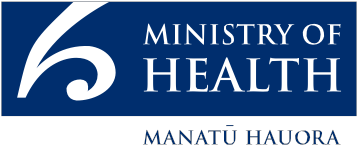 This document is available at health.govt.nzContentsPurpose and context	2Introduction	3Key principles	4Detailed principles	5Endometriosis symptoms and signs	5Investigating suspected endometriosis	5Managing and treating endometriosis in primary health care	6Managing and treating endometriosis in secondary and tertiary health care	7Appendix 1: Recommendation for exogenous hormone therapy for patients with suspected endometriosis	9Practical points for using progestins	10Summary of medication options	11Preparations	12References	13Appendix 2: General staging of endometriosis	3Purpose and contextThis document aims to improve the diagnosis and management of endometriosis in New Zealand in primary and secondary health care through: early recognition of symptoms suspicious of endometriosis empowering primary health care practitioners to make a suspected diagnosis and commence managementan appropriately trained, multidisciplinary workforce in secondary and tertiary careimproved equity of access and health outcomes for patients.While not a formal clinical guideline, it provides a consensus view of best-practice principles. It was developed by a taskforce of representatives from the Ministry of Health, the Royal Australian and New Zealand College of Obstetricians and Gynaecologists (RANZCOG), the Royal New Zealand College of General Practitioners (RNZCGP), the Faculty of Pain Medicine of the Australian and New Zealand College of Anaesthetists (FPMANZCA), Endometriosis New Zealand and those who live with endometriosis. Given current variability in services across New Zealand, resource and cost implications of implementing the principles in this document have not been considered. The intention is that it will help health services and providers to identify and address barriers to best practice.IntroductionEndometriosis is one of the most common gynaecological conditions. It is described as ‘an inflammatory disease process, characterised by lesions of endometrial-like tissue outside the uterus that is associated with pelvic pain and/or infertility’ and deep endometriosis as ‘lesions extending deeper than 5mm under the peritoneal surface or those involving or distorting bowel, bladder, ureter or vagina’ (Johnson et al 2016). The cause of endometriosis is likely to be multifactorial with a high familial tendency.Endometriosis is typically associated with symptoms such as dysmenorrhoea, pelvic pain, dyspareunia, bloating and irritable bowel syndrome (IBS), fertility delay and infertility. Some people with endometriosis may be asymptomatic. Women, girls and transgender, non-binary and gender-diverse people assigned female at birth with symptoms suspicious of endometriosis, typically present to community health services (eg, emergency services, GPs, pharmacists, practice nurses, school nurses and sexual health services). They may also present or be referred to gynaecology, gastroenterology or fertility services. Delayed diagnosis is a significant problem for those with endometriosis and leads to delays in appropriate management. A definitive diagnosis can only be made by laparoscopic visualisation and biopsy of the pelvis. Less invasive methods, including ultrasound, may also be useful to help diagnose and manage endometriosis. Even without a definitive diagnosis, early management of a patient’s symptoms is encouraged. People with endometriosis are at risk of developing persistent pain that may impact their mental health and wellbeing. Recognising symptoms and providing early effective care may reduce this risk and improve quality of life. A thorough assessment, including clinical and family history and, if appropriate, a clinical examination, greatly assist in early and timely management. Medical, surgical and allied health management options have been considered and integrated into this document. The choice of treatment at any given point will depend upon a range of factors including age, current symptoms, clinical history, extent of the disease, co-morbidities, cultural considerations, and the patient’s preferences and priorities which may include pain management and/or fertility. It is also mindful of the Choosing Wisely approach that aims to avoid low value and inappropriate clinical interventions and ensure patients and health professionals have well-informed conversations about their treatment options, leading to better decisions and outcomes.Key principlesA clinical diagnosis and appropriate management of endometriosis can be initiated in primary health care. A physical examination and an ultrasound assessment can help in forming a diagnosis; however, a normal physical examination and/or ultrasound does not exclude a diagnosis of endometriosis and, likewise, an abnormal examination or ultrasound does not confirm a diagnosis.Hormonal treatments may be successful at managing symptoms and achieving amenorrhoea is appropriate for those with troubling primary dysmenorrhoea, even if it is not due to endometriosis. Discuss and take into account fertility aspirations with the patient when developing a management plan for endometriosis.Do not perform a laparoscopy for diagnosis only; it should only occur if there is to be surgical treatment. Laparoscopy should be performed by gynaecologists with surgical skills in excising endometriosis lesions.Consideration of surgery should balance possible benefits in terms of management of infertility and pain relief, specific risks associated with excision of different types of endometriotic lesions, stage of disease and the patient’s preference.There must be a robust informed consent process, with comprehensive discussion with the patient on management and treatment options, and their respective benefits and risks.There is very little research on the diagnosis and treatment of endometriosis in Māori. This should be a priority. Services must be available, accessible and acceptable to Māori. They should respect and acknowledge cultural identity and, where possible, incorporate tikanga Māori protocol. He Korowai Oranga, the Māori Health Strategy, sets the overarching framework that guides the Government and health and disability sector to achieve the best outcomes for Māori.Secondary care services should aim to incorporate a multidisciplinary team (MDT) approach (eg, gynaecology, pain management, fertility specialists, radiology, psychology, physiotherapy, dietetics, paediatrics/adolescent health) with expertise in endometriosis where possible.Only a minority of people with persistent pelvic pain will have endometriosis as the sole cause of their pain and surgery alone is unlikely to be sufficient to relieve their symptoms. In these cases a multidisciplinary approach is recommended.Detailed principlesEndometriosis symptoms and signsConsider endometriosis from menarche onwards for patients presenting with one or more of the following symptoms or signs: dysmenorrhoea limiting daily activities and quality of lifecyclical or non-cyclical pelvic paindyspareunia (deep pain during or after sexual intercourse)abdominal bloatingunexplained gastrointestinal symptoms, particularly when cyclical in nature and pain related to bowel movements including dyscheziaunexplained urinary symptoms, particularly when cyclical in naturesub-fertility that is otherwise unexplained.Carry out a comprehensive systematic enquiry, including the wider context of the patient and their family history. The symptoms listed in 1 above are not specific or limited to endometriosis so consider other diagnoses.Any physical assessment should be appropriate to the patient’s age, social maturity and culture. Examine the whole patient, not just the pelvis, as there may be other contributors to symptoms. For patients who have been sexually active, a speculum examination and bi-manual examination may also be appropriate.Investigating suspected endometriosisA normal physical examination and/or ultrasound does not exclude a diagnosis of endometriosis.UltrasoundUltrasound using both abdominal and vaginal probes is recommended where appropriate. A vaginal probe may not be suitable for patients who have not been sexually active. Discretion, sensitive enquiry and consideration of cultural factors is mandatory.Stage I and II endometriosis are not visible on ultrasound examination. Stage III disease may sometimes be visible on ultrasound examination. Stage IV disease is often visible on ultrasound examination.If ultrasound reveals signs that suggest other conditions, such as adenomyosis, this does not exclude a diagnosis of concurrent endometriosis.MRIDo not use MRI as a primary diagnostic tool for endometriosis. Pelvic MRI is best employed within secondary care to catalogue suspected deep endometriosis, which may also involve other pelvic organs.If MRI reveals signs that suggest other conditions, such as adenomyosis, this does not exclude a diagnosis of concurrent endometriosis.Managing and treating endometriosis in primary health careDysmenorrhea may be improved by the use of non-steroidal anti-inflammatory drugs (NSAIDs). Regular use of controlled drugs, such as opioids, is not appropriate as they carry significant risks, including the worsening of symptoms.Encourage non-pharmacological pain management strategies such as lifestyle changes (eg, diet, exercise and sleep), transcutaneous electrical nerve stimulation (TENS), pain psychology and specialist women’s health physiotherapy.Hormonal treatment should be the first line of treatment unless the patient is wishing to conceive. This can be in addition to using analgesics but particularly for those who fail to respond to analgesic therapy alone. Inform patients with suspected endometriosis that hormonal treatment can be effective in controlling symptoms, but it may not control disease progression.For patients with a high suspicion or confirmed diagnosis of endometriosis, progestin-dominant therapy may offer the best chance of halting disease progression and symptom control. See Appendix 1.Gonadotrophin-releasing hormone treatment should be reserved for secondary care management. Managing and treating endometriosis in secondary and tertiary health careRefer patients to a secondary care gynaecological service if they have uncontrolled symptoms that have not responded to primary health care management. Surgical managementPerform all surgery laparoscopically unless there are contraindications.Do not use laparoscopy for diagnosing endometriosis alone.Offer laparoscopy for the purpose of disease excision where medical management has failed. Perform laparoscopy in accordance with Scopes of Clinical Practice set out in Guidelines for performing endoscopic procedures.Special care, expertise and knowledge of the best techniques are required by surgeons who undertake removal of ovarian endometriomas, particularly when fertility preservation is paramount. Refer patients with suspected deep endometriosis to a gynaecologist with special surgical expertise in managing such disease, supported by an MDT. For patients with deep endometriosis undergoing laparoscopic surgery, the surgeon should complete an Enzian score chart at the time of surgery to characterise the extent of the disease. If a laparoscopy is performed and endometriosis is not confirmed, offer further pain assessment and management. Refer patients back to their primary health care provider with an appropriate management plan to control symptoms. If symptoms persist, offer further specialist assessment.Clinicians considering a third or more treatment laparoscopy on a patient should seek the opinion of an MDM.Take detailed operating notes on those undergoing laparoscopic surgery that outline the site and extent of disease and excision achieved as well as, where possible, photographic evidence. Hysterectomy in combination with surgical managementBe aware that hysterectomy is not a cure for endometriosis.If hysterectomy is indicated (e.g. if the patient has adenomyosis or heavy menstrual bleeding that has not responded to other treatments), excise all visible endometriotic lesions at the time of the hysterectomy.Perform hysterectomy (with or without oophorectomy) laparoscopically where possible when combined with surgical treatment of endometriosis, unless there are contraindications. Surgical management if subfertility is an issueConsider excision plus adhesiolysis for endometriosis in consultation with a fertility specialist.In the presence of stage III or IV disease, it may be appropriate to leave some disease behind, if fertility may be compromised. Appendix 1:
Recommendation for exogenous hormone therapy for patients with suspected endometriosisProgesterone only pills (POPs) and progestins as first-line hormonal management of presumed or proven endometriosisMost published guidelines recommend using a combined oral contraceptive pill (COCP) as first line hormonal treatment for endometriosis.1–5 The evidence, however, for COCPs being the most appropriate class of hormonal medication for symptom control and controlling disease progression is not convincing and some authors are questioning the paradigm.6 There is only one published randomised placebo-controlled trial investigating COCP effectiveness in treating pelvic pain and dysmenorrhoea in patients with endometriosis.7 A 50 percent reduction in visual analogue scale pain score was reported but no effect on non-menstrual pelvic pain or dyspareunia. In another non-controlled comparative study about 50 percent of patients with dysmenorrhoea had only partial or no improvement in pain and there was no predictive value in a patient’s response to therapy as to whether they were subsequently found to have histologically proven endometriosis or not.8 Several randomised placebo-controlled trials indicate oral progestins such as medroxyprogesterone,9, 10, dienogest,11 dydrogesterone,12 and norethisterone13 are effective in reducing endometriosis-related pelvic pain. Other randomised studies have resulted in dienogest having become the most favoured first-line progestin for treating endometriosis within developed countries.14, 15, 16 An observational study has also shown a decrease in endometriosis implant size at second look laparoscopy in patients treated with medroxprogesterone acetate.17 No regulatory authority has approved the use of COCPs for the treatment of endometriosis. Several of the progestin agents, however, have been approved.The use of progesterone-only therapy should be balanced with symptom control, contraceptive efficacy and adverse effects of treatment. Common adverse effects include menstrual irregularity, mood changes and the development or deterioration of an acneiform rash. Patients unable to tolerate progestin therapy alone, or those for whom symptoms are less debilitating, may be better suited to a trial of combined oral contraceptive pill (COCP) plus or minus complementary progestin therapy.If, after six months, exogenous hormonal therapy of any type fails to control symptoms and improve quality of life, it is recommended that referral be made to secondary care services. Summary of medication options (as at November 2019)PreparationsNote: red denotes anovulatory dose; italics denotes not currently registered in New Zealand as of December 2019ReferencesNeil P, Johnson N, Hummelshoj L. 2013. Consensus on current management of endometriosis. Human Reproduction 2013(28): 1552–68.American College of Obstetricians and Gynecologists. 2010. Practice Bulletin no 114. Management of endometriosis. Obstetrics & Gynecology. 116: 223–36.Dunselman G, Vermeulen N, Becker C et al. 2014. ESHRE guideline: management of women with endometriosis. Human Reproduction 29: 400–12.Leyland N, Casper R, Laberge P, Singh S, SOCG. 2010.  Endometriosis: diagnosis and management. Journal of Obstetrics and Gynaecology Canada 32:  S1–S32.Vercellini P, Buggio L, Berlanda N, Barbara G et al. 2016. Estrogen-progestins and progestins for the management of endometriosis. Fertility and Sterility 106: 1552–1571.Casper F. 2017. Progestin-only pills may be a better first-line treatment for endometriosis than combined estrogen-progestin contraceptive pills. Fertility and Sterility 107: 533–36.Harada T, Momoeda M Taketani Y et al. 2008. Low-dose oral contraceptive pill for dysmenorrhea associated with endometriosis: a placebo-controlled, double-blind, randomized trial. Fertility and Sterility 90: 1583–1588.Jenkins T, Liu C and White J. 2008. Does response to hormonal therapy predict presence or absence of endometriosis Journal of Minimally Invasive Gynecology 2008(15): 82–86.Harrison R and Barry-Kinsella C. 2000. Efficacy of medroxyprogesterone acetate in infertile women with endometriosis: a prospective, randomized, placebo-controlled study. Fertility and Sterility (1):52–61.Brown J, Kives S and Akhtar M. 2012. Progestins and anti-progestins for pain associated with endometriosis. Cochrane Database of Systematic Reviews. DOI: 10.1002/14651858.CD002122.pub2Strowitzki T, Faustmann T, Gerlinger C et al. 2010. Dienogest in the treatment of endometriosis related pelvic pain: a 12-week, randomized, double blind, placebo controlled study. European Journal of Obstetrics & Gynecology and Reproductive Biology 151(2): 193–98.Overton C, Lindsay P, Johal B et al. 1994. A randomized, double blind, placebo controlled study of luteal phase dydrogesterone (Duphaston) in women with minimal to mild endometriosis. Fertility and Sterility 62: 701–7. Morotti M, Venturini P, Biscaldi et al. 2017. Efficacy and acceptability of long-term norethindrone acetate for the treatment of rectovaginal endometriosis. European Journal of Obstetrics & Gynecology and Reproductive Biology 213: 4–10.Harada T, Momoeda M, Taketani Y et al. 2009. Dienogest is as effective as intranasal buserelin acetate for the relief of pain symptoms associated with endometriosis: a randomized, double-blind, multicenter, controlled trial. Fertility and Sterility 91: 675–681.Strowitzki T, Marr J, Gerlinger C et al. 2010. Dienogest is as effective as leuprolide acetate in treating the painful symptoms of endometriosis: a 24-week, randomized, multicentre, open-label trial. Human Reproduction 25: 633–641. Momoeda M and Taketani Y. 2007. A randomized, double-blind, multicenter, parallel, dose-response study of dienogest in patients with endometriosis. Japanese Pharmacology and Therapeutics 35: 769–783.Moghissi K and Boyce C. 1976. Management of endometriosis with oral medroxyprogesterone. Obstetrics & Gynecology. 47: 265–7.Caird L, Reid-Thomas V, Hannan W et al. 1994. Oral progestogen-only contraception may protect against loss of bone mass in breast-feeding women. Journal of Clinical Endocrinology 41(6): 739.Scholes D, LaCroix A, Ichikawa L et al. 2005. Change in bone mineral density among adolescent women using and discontinuing depot medroxyprogesterone acetate contraception. Archives of Pediatrics & Adolescent Medicine 159(2): 139.Ebert A, Dong L, Merz M et al. 2017. Dienogest 2mg Daily in the Treatment of Adolescents with Clinically Suspected Endometriosis: The VISanne Study to Assess Safety in Adolescents. Journal of Pediatric and Adolescent Gynecology 30: 560–7.World Health Organization. 2005. Technical consultation on the effects of hormonal contraception on bone health, Geneva, Switzerland, WHO Weekly Epidemiological Record. URL: https://www.who.int/reproductivehealth/publications/family_planning/hc_bone_health/en/.Lopez L, Grimes D, Schulz K et al. 2014. Steroidal contraceptives: effect on bone fractures in women. Cochrane Database of Systematic Reviews 2014, Issue 6. Art. No.: CD006033. DOI: 10.1002/14651858.CD006033.pub5Kulvinder K, Allahbadia G, Singh M. 2018. Use of Dienogest or Gonadotropin Releasing Hormone Agonist with Add back Hormone Therapy in Longterm Endometriosis Medical Management. Open Access Journal of Gynaecology 3(1): 1–9.Cundy T, Ames R, Horne A et al. 2003. A randomized controlled trial of estrogen replacement therapy in long-term users of depot medroxyprogesterone acetate. Journal of Clinical Endocrinology. 88: 78–81.Appendix 2: General staging of endometriosisNote: the stage of the endometriosis does not necessarily reflect the level of pain experienced, risk of infertility or symptoms present.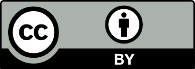 This work is licensed under the Creative Commons Attribution 4.0 International licence. In essence, you are free to: share ie, copy and redistribute the material in any medium or format; adapt ie, remix, transform and build upon the material. You must give appropriate credit, provide a link to the licence and indicate if changes were made.SubsidisedPartially subsidisedNot subsidisedProgesterone only contraceptives (POPs) and other progestinsNorethisterone (Primolut) 5 mg Medroxyprogesterone acetate (Provera) 2.5, 5mg, 10 mg, 100 mgCyproterone acetate (Siterone) 50 mgNorethisterone (Noriday) 350 mcgLevonorgestrel (Microlut) 30 mcg, 60 mcgDesogestrel (Cerazette) 75 mcgDienogest (Visanne) 2 mgProgesterone injectionsMedroxyprogesterone acetate (Depo-Provera) 150 mg/mlIntrauterine devices (delivery systems)Levonorgestrel (Mirena) 52 mg (mean release 15 ug/24 hrs)Levonorgestrel (Jaydess) 13.5 mg (mean release 6 ug/24 hrs)Implantable devicesLevonorgestrel (Jadelle) 2x75 mg rodsEtonogestrel (1x68 mg rod)Combined oral contraceptive pills (COCPs)Numerous preparations with subsidy attachedGonadotrophin releasing hormone agonists (GnRH-agonist)Goserelin (Zoladex) 3.6mg, 10.8mgLeuprorelin (Lucrin) 3.75 mg, 11.25 mg (1 and 3 months)Grade / StageGrade / StageAppearanceIMildSmall patches or surface lesions scattered around the pelvic cavity.II or IIIModerateLarger widespread disease starting to infiltrate tissue and often found on the ovaries, uterosacral ligaments and Pouch of Douglas. Sometimes there is also significant scarring and adhesions.IVSevereAffects most of the pelvic organs, often with distortion of the anatomy and adhesions.